领导力开发系列之打造独一无二的领导者开课时间第一期：2018年02月01日~02日 上海（周四-周五，2天12小时）第二期：2018年08月02日~03日 上海 （周四-周五，2天12小时）课程板块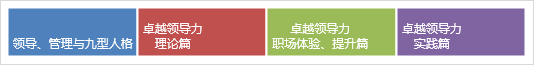 课程收益洞悉下属的特点，向内觉察自己，走向自我管理的EQ提升之路；开启学员的觉察，极大提升人际关系敏感度，感受到一个完全不同的崭新世界；了解自身领导方式的优劣势，并且现场互为教练，根据针对自己的提升方式做练习，并持续到训后一个月；使下属被你的人格魅力、人性化领导吸引，自愿服从你、追随你的左右，明白团队领导力提升的水平决定了企业的高度和持久性；通过大自然冥想，在现场帮助学员集体减压，并且深入地探索自我，走向领导力提升。解决问题你是否一直提倡高效率，自己也做好表率作用，结果回头一看，团队却完全没有跟上？那么作为领导者，你认为风险即机会吗?你有明确的目标吗?你如何与周围的人相处?你是卓越的管理者吗?你会鼓励兼收并蓄吗?你会给予员工更多的人文关怀吗？你会授权吗？你大公无私吗?你是多面手吗?培训对象有志于提升人性化管理的各级经理人、企业家九型人格如果你的事业今天创造了辉煌的业绩，那么一定是你的性格成就了你！如果你的事业今天遇到了上升的瓶颈，那么一定是你的性格制约了你！如果性格决定命运，那么九型人格就是你性格背后的逻辑的密码！如果九型人格有什么问题的话，那就是这个系统实在太好用了！它是一门可以在两、三天研讨中把握大学心理专业三、四年与人打交道的工具！——现代九型人格大师Helen Palmer课程大纲一、领导、管理与九型人格团队建设探索个人性格模式的无意识呈现二、卓越领导力—理论篇1、当今VUCA时代必须以VUCA面对VUCA2、领导力开发的七大前沿方向3、九型领导力带来的启示三、“全球冒险公司”情景模拟，体验性格领导力的价值四、领导、管理与九型人格1、经理人的情商测验2、九型人格、九型应用、九型商业应用和九型领导力之间的关系3、九型领导力的体系4、职场人士学习九型人格的注意事项5、企业寿命、团队稳定性、创新性与九型人格动态变化的关系五、卓越领导力—职场体验、提升篇11、职场中的九型人格（怀疑论者6号、实干者3号、调停者9号）2、名人型号展示3、6号、3号、9号的职场优势、盲点及自我提升的方向第二天 卓越领导力的九型实践一、卓越领导力—职场体验、提升篇1、职场中的九型人格（完美主义者 1号、悲情浪漫者 4号、给予者2号、保护者8号、观察者5号、享乐主义者 7号）2、名人型号展示3、1号、4号、2号、8号、5号、7号的职场优势、盲点及自我提升的方向二、卓越领导力—实践篇1、 “你最喜欢几号BOSS？”现场测验2、探索你的职业优势3、“你的领导艺术优势和挑战各是什么？”4、针对你的领导艺术提升方式5、性格迥异的领导天赋6、进一步提升领导力的建议学员反馈：1、我个人认为市场上不缺专家，但是缺少实战家。经过一年多九型领导力系列课程和教练，我不断挑战自己，完成了安全状态的整合，领导效率大幅提升。我非管理科班出身，现担任公司高层管理工作。通过人性化的管理，我实现了团队人数与业务增长倍增，短短一年时间就为公司培养了10名核心管理层，员工主动流失率为0。感谢我人生方向的导师---孙越！          							杭州网美科技有限公司 总经理——高菲阳2、课程中除了九种类型的讲述之外，最大的特点是生动，视频能让我更直观看到各型的特质，而课程中的练习更是让学员在课程中就练习起来，下课后就能基本掌握九种类型的特质。而除了研判之外，通过对特质的了解，能更好的提升自我，让自己更容易被周围人接受，也能更理解周围的人。                                   阿里巴巴 女装渠道项目经理——汤节清、我学了这门课程，就能在与工作中快速运用，在领导力的开发及HR管理上太有效了。    									通联金融服务有限公司 HRD—— 钱星宇4、分享一个发现，背景：最近一个多月能量耗费很多，1是工作依然强度大，2是周而复始的自我否定扑来，在压抑、否定、抑郁、哭泣、疲惫、无力中熬着。肤色变差了，体力变差了，睡眠变差了。上完520领导力课程，对1的愤怒有了更多的觉察和理解，今天整个人通透了些。虽然依旧工作很忙，但是自己的状态是轻松、愉悦的，否定和愤怒少了很多。自然地用2的部分去关心周围的同事（那种关心是真实流出），愿意主动放下自己的活儿，拿时间耐心帮住同事解决问题。这个和以前压抑的2太不一样了。发现：一个多月几乎没怎么用过我的蓝牙音箱，我可是一年要听1万多手歌的人啊。以前每天下班都是开着音响听着直到睡觉的。我猜也许正是因为没听歌，导致了情绪的压抑，时间长了都不会放松了吧吧。周末上课3号学友的一句话启发了我，“最近也在养花啊，故意花修剪啊换水这些事儿上花费时间，让自己慢下来。” 我最近1个多月的状态是，每周花到了，觉得换水啊，修剪枝叶都是繁琐的负担，觉得是在干活，浪费时间和能量的事儿。。。不喜欢去做。。。今天晚上，我拆开这周的花，听着喜欢的音乐，慢慢做着修剪枝叶，换水，插花的一系列的事儿，觉得很舒服很轻松，一丝愉悦感飘来。觉得这才是人生啊。人生就该听着自己喜欢的音乐，摆弄着花卉，不紧不慢的。那一刻内心被愉悦充满了。感谢你的提醒。哈哈，让我的生活多一丝小幸福。我发现人啊，日子过着过着就容易钝化。就像剪刀一样，用久了就不锋利了不好用了，打磨后，还是能恢复以往的锋利的。以前我会做一些简单的小事儿，不在乎时间地去做。比如不用洗衣机，手洗衣服，以前有时觉得这样速度慢，是磨洋工会否定自己。后来发现，慢悠悠手洗衣服我很舒服，很愉悦。发现这其实是自我放松，时间在搓搓揉揉中溜走。很慢很美好，其实是种减压方式。阿里巴巴 运营管理——居居讲师介绍孙越老师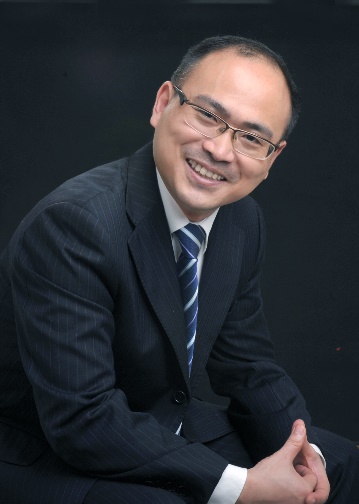 专业资质：上海地平线培训网高级讲师《玩转九型玩转人—不可不知的九型职场经》的作者国际九型领导力导师、私人董事会主席法国里昂商学院客座教授世界30强职业经理人，曾任集团海外CEO，运用九型商业应用管理过8个国家10个企业的外籍经理人（北美的加拿大、美国、墨西哥，欧洲的英国、亚洲的泰国、塔吉克斯坦、哈萨克斯坦，非洲的尼日尔），其中墨西哥的工厂管理被哈佛商学院纳入成功案例被The International Who's Who评为企业管理世界名人15年企业管理实战经验，18年管理咨询、培训、引导、CEO教练经验（1999年开始管理咨询，2002年开始培训，2005年开始行动学习，2008年开始教练）教育培训背景：上海海事大学翻译学硕士，兼修工商管理和国际贸易美国认证协会（ACI）注册人力资源管理专家英国伦敦城市行业协会（C&G）国际培训师美国九型领导力培训培训师证书美国九型教练培训培训师证书美国MCF团队教练证书工作经验：中意人寿保险   HR负责人，分管人力资源、行政、物业（中意人寿是世界第33强的意大利忠利保险集团和世界第4强的中国石油天然气集团组建的合资寿险公司，员工1万人）中国华源集团   助理总裁，分管过跨国企业管理、全球战略联盟、HR、IT（华源集团是总部在上海的跨国央企，曾名列中国500强第29名，多元化经营，医药、纺织、外贸、机电全国领先，全球员工13万人）报名表格课程名称：《打造独一无二的领导者》课程费用：5980元/人上课地点：上海上课时间：公司名称：公司地址：联系人：电话：性  别：传真：部门及职务：E_mail参加人姓名：部门及职务手 机：E_mail您的其他要求和相关说明：付款方式：□现场交课程券   □课前汇款   □其他                               预定宾馆：□需要   □不需要   住宿标准及预算要求                            预定票务：□需要   □不需要   车次或航班要求                                其他要求：                                                                银行账号：同砺公司银行账号开户银行：农业银行上海四平路支行户       名：上海同砺企业管理咨询有限公司账       号：0337 4600 0400 1060 6银行行号：103290042095联系方式：林苗（渠道部经理）电话：021-58653259  手机：13564679986  邮箱：linmiao@tonglishare.com您的其他要求和相关说明：付款方式：□现场交课程券   □课前汇款   □其他                               预定宾馆：□需要   □不需要   住宿标准及预算要求                            预定票务：□需要   □不需要   车次或航班要求                                其他要求：                                                                银行账号：同砺公司银行账号开户银行：农业银行上海四平路支行户       名：上海同砺企业管理咨询有限公司账       号：0337 4600 0400 1060 6银行行号：103290042095联系方式：林苗（渠道部经理）电话：021-58653259  手机：13564679986  邮箱：linmiao@tonglishare.com您的其他要求和相关说明：付款方式：□现场交课程券   □课前汇款   □其他                               预定宾馆：□需要   □不需要   住宿标准及预算要求                            预定票务：□需要   □不需要   车次或航班要求                                其他要求：                                                                银行账号：同砺公司银行账号开户银行：农业银行上海四平路支行户       名：上海同砺企业管理咨询有限公司账       号：0337 4600 0400 1060 6银行行号：103290042095联系方式：林苗（渠道部经理）电话：021-58653259  手机：13564679986  邮箱：linmiao@tonglishare.com您的其他要求和相关说明：付款方式：□现场交课程券   □课前汇款   □其他                               预定宾馆：□需要   □不需要   住宿标准及预算要求                            预定票务：□需要   □不需要   车次或航班要求                                其他要求：                                                                银行账号：同砺公司银行账号开户银行：农业银行上海四平路支行户       名：上海同砺企业管理咨询有限公司账       号：0337 4600 0400 1060 6银行行号：103290042095联系方式：林苗（渠道部经理）电话：021-58653259  手机：13564679986  邮箱：linmiao@tonglishare.com